PRILOGE:MF z dne 16. 2. 2024 in 18. 3. 2024 SVZ 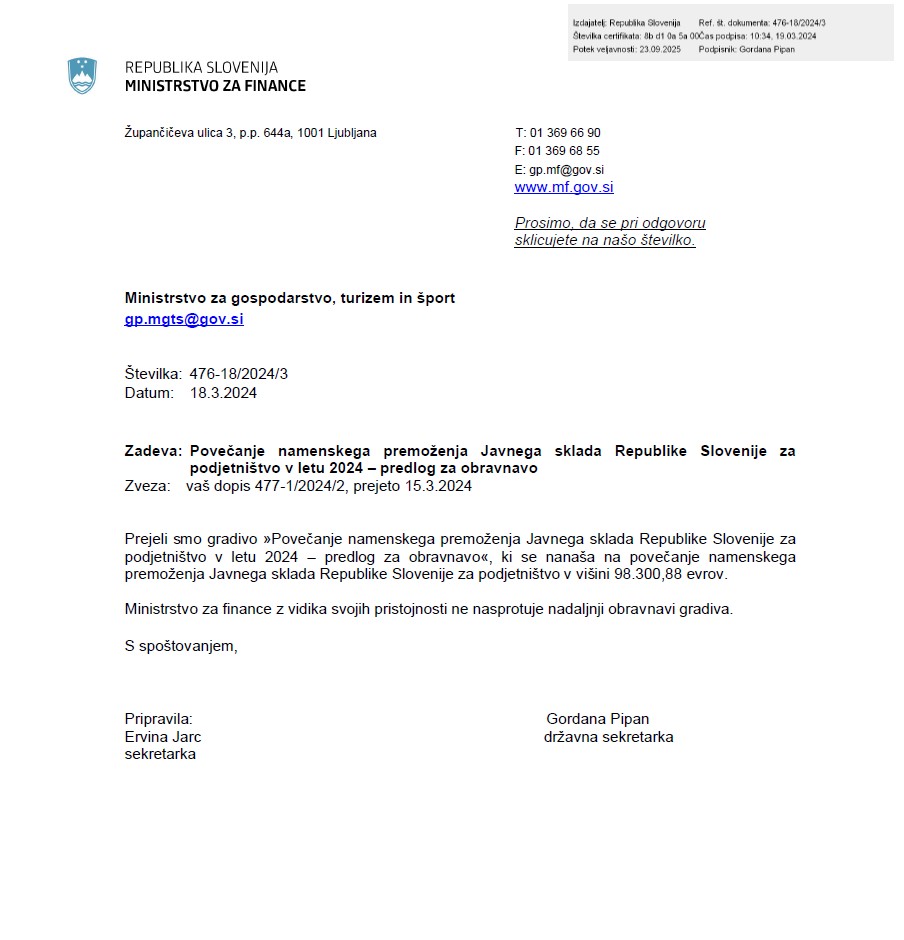 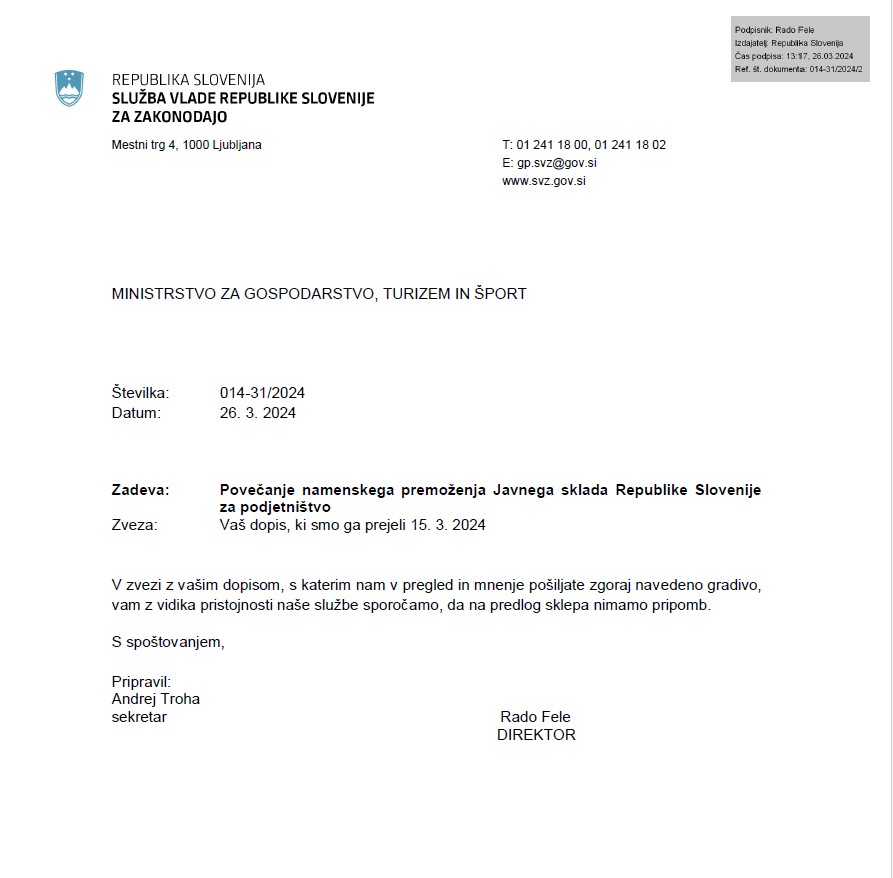 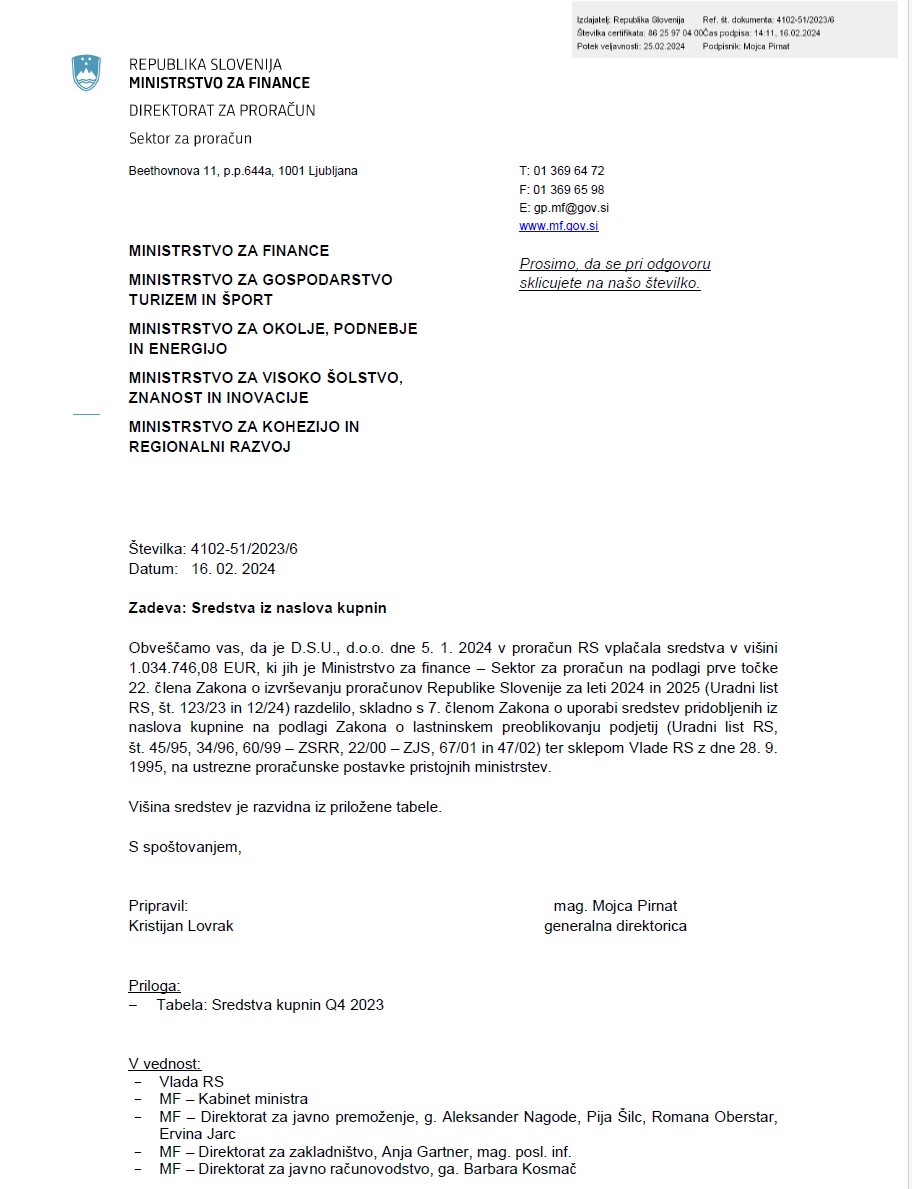 1. Zahteva predlagatelja za:1. Zahteva predlagatelja za:1. Zahteva predlagatelja za:1. Zahteva predlagatelja za:a)obravnavo neusklajenega gradivaobravnavo neusklajenega gradivaNEb)nujnost obravnavenujnost obravnaveNEc) obravnavo gradiva brez sodelovanja javnostiobravnavo gradiva brez sodelovanja javnostiNE2. Predlog za skrajšanje poslovniških rokov z obrazložitvijo razlogov:2. Predlog za skrajšanje poslovniških rokov z obrazložitvijo razlogov:2. Predlog za skrajšanje poslovniških rokov z obrazložitvijo razlogov:2. Predlog za skrajšanje poslovniških rokov z obrazložitvijo razlogov:3. Gradivo se sme objaviti na svetovnem spletu:3. Gradivo se sme objaviti na svetovnem spletu:3. Gradivo se sme objaviti na svetovnem spletu:DA4. Gradivo je lektorirano:4. Gradivo je lektorirano:4. Gradivo je lektorirano:NELekturo opravil:5. Gradivo je pripravljeno na podlagi sklepa vlade št. … z dne …5. Gradivo je pripravljeno na podlagi sklepa vlade št. … z dne …5. Gradivo je pripravljeno na podlagi sklepa vlade št. … z dne …5. Gradivo je pripravljeno na podlagi sklepa vlade št. … z dne …6. Predstavitev medresorskega usklajevanja: /6. Predstavitev medresorskega usklajevanja: /6. Predstavitev medresorskega usklajevanja: /6. Predstavitev medresorskega usklajevanja: /Gradivo je bilo poslano v medresorsko usklajevanje:Ministrstvu za finance,Službi Vlade RS za zakonodajo.Gradivo je bilo poslano v medresorsko usklajevanje:Ministrstvu za finance,Službi Vlade RS za zakonodajo.Gradivo je bilo poslano v medresorsko usklajevanje:Ministrstvu za finance,Službi Vlade RS za zakonodajo.Gradivo je bilo poslano v medresorsko usklajevanje:Ministrstvu za finance,Službi Vlade RS za zakonodajo.Datum pošiljanja: 15. 03. 2024Datum pošiljanja: 15. 03. 2024Datum pošiljanja: 15. 03. 2024Datum pošiljanja: 15. 03. 2024Gradivo je usklajeno z: Ministrstvom za finance,Službo Vlade RS za zakonodajo.Gradivo je usklajeno z: Ministrstvom za finance,Službo Vlade RS za zakonodajo.v celoti/večinoma/delnov celoti/večinoma/delnoGradivo je usklajeno z: Ministrstvom za finance,Službo Vlade RS za zakonodajo.Gradivo je usklajeno z: Ministrstvom za finance,Službo Vlade RS za zakonodajo.Bistvena neusklajena vprašanja in razlogi za to: /Bistvena neusklajena vprašanja in razlogi za to: /Gradivo je usklajeno z: Ministrstvom za finance,Službo Vlade RS za zakonodajo.Gradivo je usklajeno z: Ministrstvom za finance,Službo Vlade RS za zakonodajo.Priložite mnenja organov, s katerimi gradivo ni usklajeno.)Priložite mnenja organov, s katerimi gradivo ni usklajeno.)